Esta semana o exercício trabalha o resgate dos jogos da infância.Tempo IndeterminadoObjetivo: Desenvolvimento psicomotor e desenvolvimento coordenação motora fina e da memória, através do resgate de jogos vivenciados pelos pais, exercício da criatividade.Descrição: “Cama de Gato” é um jogo simples que é jogado com um pedaço de barbante. Duas ou mais pessoas usam a linha para fazer várias formas, cada uma partindo da anterior. O objetivo do jogo é chegar na última forma sem cometer erros. Aprender a jogar Cama de Gato é bem fácil; tudo que você precisa é um pedaço de barbante, uma mão firme e um amigo para ajudá-lo a fazer as formas diferentes.Manjedoura.Sequencia do jogo:Sequencia do jogo: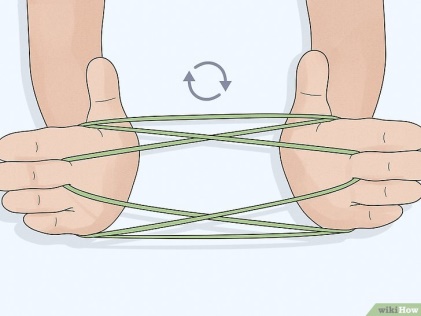 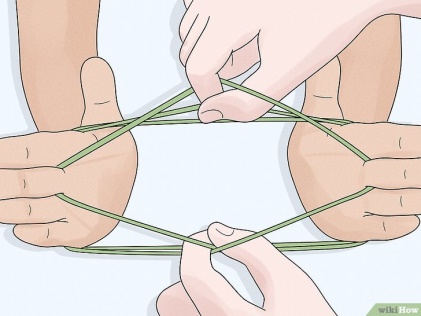 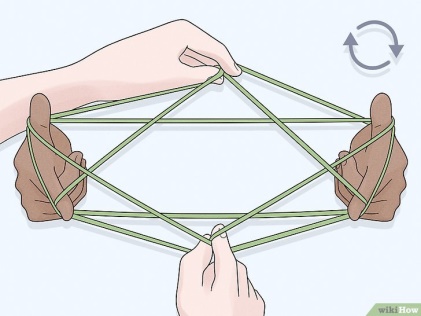 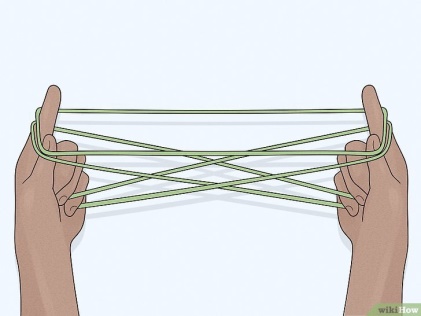 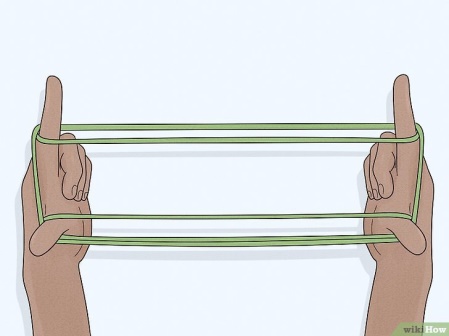 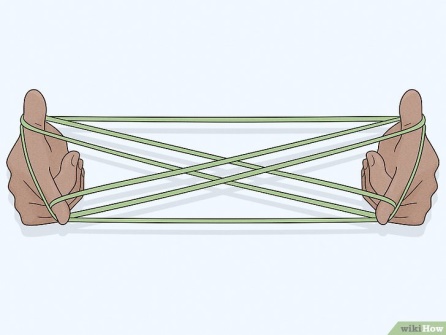 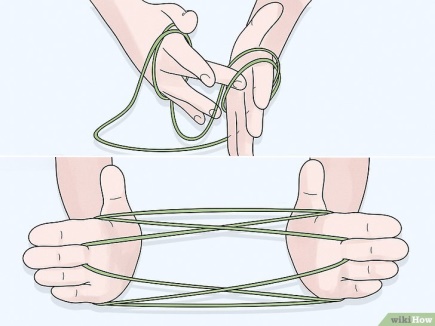 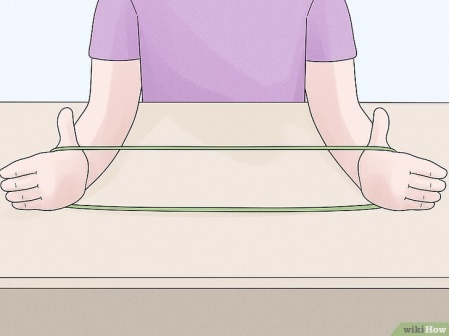 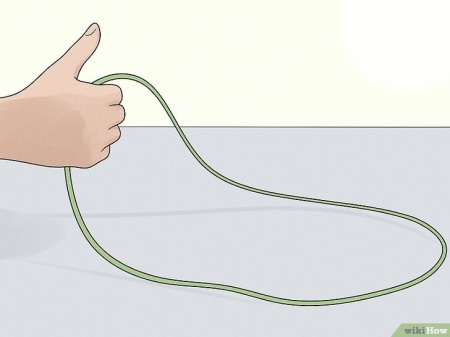 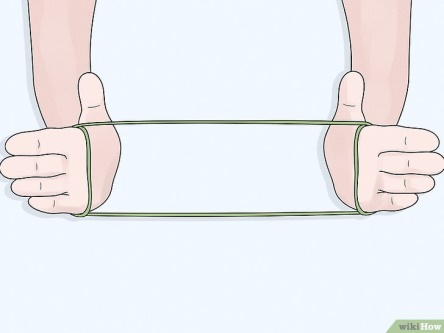 Segue o vídeo demonstrativo: https://www.youtube.com/watch?v=prCNskaNrI8Escola Municipal de Educação Básica Augustinho Marcon.Catanduvas, outubro de 2020.Diretora: Tatiana Bittencourt Menegat. Assessora Técnica Pedagógica: Maristela Apª. Borella Baraúna.Assessora Técnica Administrativa: Margarete Petter Dutra.Professor de Dança/Teatro Wlademir José Maciel VieiraAluno(a): 